Re-sent: August 17, 2017Mark FisherUltimate Energy Advisors LLC6922 Flint Cove DriveDallas TX  75248					RE:	Updates Bond						Ultimate Energy Advisors LLC						Docket Number A-2011-2255323Dear Mr. Fisher:Please find under cover of this letter the financial instrument filed by Ultimate Energy Advisors LLC because it is not acceptable.  The bond language is based on an outdated template.As a replacement bond with the new language has already been provided, no further action on your part is required at this time.  Sincerely,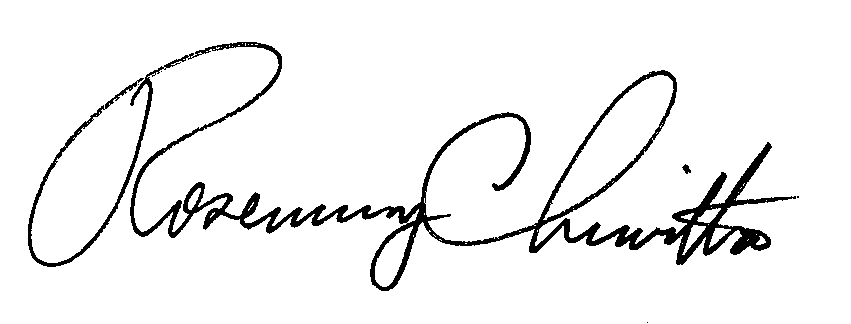 Rosemary ChiavettaSecretary of the CommissionEnclosuresRC:alw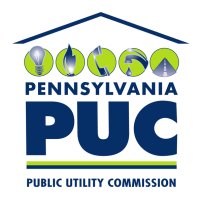  PUBLIC UTILITY COMMISSION400 North Street, Keystone Building, Second FloorHarrisburg, Pennsylvania  17120IN REPLY PLEASE REFER TO OUR 